В соответствии со статьей 40 Градостроительного кодекса Российской Федерации, решением Совета депутатов города Новосибирска от 24.06.2009 № 1288 «О Правилах землепользования и застройки города Новосибирска», пунктом 2.13 административного регламента предоставления муниципальной услуги по предоставлению разрешения на отклонение от предельных параметров разрешенного строительства, реконструкции объектов капитального строительства, утвержденного постановлением мэрии города Новосибирска от 10.06.2013 № 5459, на основании заключения по результатам публичных слушаний по вопросам предоставления разрешений на отклонение от предельных параметров разрешенного строительства, реконструкции объектов капитального строительства от 26.04.2016, рекомендаций комиссии по подготовке проекта правил землепользования и застройки города Новосибирска о предоставлении и об отказе в предоставлении разрешений на отклонение от предельных параметров разрешенного строительства, реконструкции объектов капитального строительства от 29.04.2016, руководствуясь Уставом города Новосибирска, ПОСТАНОВЛЯЮ:1. Отказать в предоставлении разрешения на отклонение от предельных параметров разрешенного строительства, реконструкции объектов капитального строительства:1.1. Обществу с ограниченной ответственностью «Сапсан» (на основании заявления в связи с тем, что конфигурация земельного участка и наличие инженерных сетей являются неблагоприятными для застройки) в части уменьшения минимального отступа от границ земельного участка, за пределами которого запрещено строительство зданий, строений, сооружений, с кадастровым номером 54:35:052335:2793 площадью 0,1133 га, расположенного по адресу: Российская Федерация, Новосибирская область, город Новосибирск, ул. Новогодняя (зона делового, общественного и коммерческого назначения (ОД-1)), с 3 м до 0 м со стороны ул. Новогодней и с юго-западной стороны в связи с письменным отказом от получения разрешения на отклонение от предельных параметров разрешенного строительства, реконструкции объектов капитального строительства.1.2. Обществу с ограниченной ответственностью «АРМАДА» (на основании заявления в связи с тем, что конфигурация земельного участка и наличие охранной зоны объектов электросетевого хозяйства являются неблагоприятными для застройки) в части уменьшения минимального процента застройки с 20 % до 3 % в границах земельного участка с кадастровым номером 54:35:052990:13 площадью 0,1057 га, расположенного по адресу: Российская Федерация, Новосибирская область, город Новосибирск, ул. Герцена (зона застройки индивидуальными жилыми домами (Ж-6)), в связи с письменным отказом от получения разрешения на отклонение от предельных параметров разрешенного строительства, реконструкции объектов капитального строительства.1.3. Обществу с ограниченной ответственностью «СКАЙ» (на основании заявления в связи с тем, что наличие охранной зоны метро является неблагоприятным для застройки) в части уменьшения минимального процента застройки с 25 % до 10 % в границах земельного участка с кадастровым номером 54:35:064190:123 площадью 0,4506 га, расположенного по адресу: Российская Федерация, Новосибирская область, город Новосибирск, ул. Титова (зона делового, общественного и коммерческого назначения (ОД 1)), в связи с тем, что заявитель не является правообладателем земельного участка, не представлены документы, указанные в подпункте 2.10.1 административного регламента предоставления муниципальной услуги по предоставлению разрешения на отклонение от предельных параметров разрешенного строительства, реконструкции объектов капитального строительства, утвержденного постановлением мэрии города Новосибирска от 10.06.2013 № 5459, а именно заключение о соответствии санитарным правилам и нормам, заключение о соответствии техническим регламентам, отсутствуют обоснования, предусмотренные частью 1 статьи 40 Градостроительного кодекса Российской Федерации, а именно: наличие охранной зоны метро не является неблагоприятным для застройки. 1.4. Громову Алексею Анатольевичу (на основании заявления в связи с тем, что наличие инженерных сетей является неблагоприятным для застройки) в части уменьшения минимального отступа от границ земельного участка, за пределами которого запрещено строительство зданий, строений, сооружений, с кадастровым номером 54:35:013265:37 площадью 0,1020 га, расположенного по адресу: Российская Федерация, Новосибирская область, город Новосибирск, ул. Коминтерна (зона застройки индивидуальными жилыми домами (Ж-6)), с 3 м до 0 м с южной и восточной сторон в габаритах объекта капитального строительства в связи с письменным отказом от получения разрешения на отклонение от предельных параметров разрешенного строительства, реконструкции объектов капитального строительства.1.5. Пресникову Максиму Александровичу (на основании заявления в связи с необходимостью сохранения линии застройки) в части уменьшения минимального отступа от границ земельного участка, за пределами которого запрещено строительство зданий, строений, сооружений, с кадастровым номером 54:35:072035:10 площадью 0,0575 га, расположенного по адресу: Российская Федерация, Новосибирская область, город Новосибирск, ул. 2-я Высокогорная (зона застройки индивидуальными жилыми домами (Ж-6)), с 3 м до 0 м с юго-западной стороны (со стороны земельного участка с кадастровым номером 54:35:072035:12) в связи с нарушением пункта 3 статьи 39 Градостроительного кодекса Российской Федерации, а именно в связи с риском возникновения негативного воздействия на окружающую среду.2. Департаменту строительства и архитектуры мэрии города Новосибирска разместить постановление на официальном сайте города Новосибирска в информационно-телекоммуникационной сети «Интернет». 3. Департаменту информационной политики мэрии города Новосибирска обеспечить опубликование постановления.4. Контроль за исполнением постановления возложить на заместителя мэра города Новосибирска - начальника департамента строительства и архитектуры мэрии города Новосибирска.Спасская2275069ГУАиГ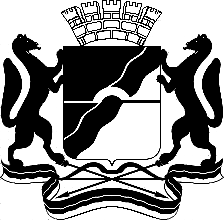 МЭРИЯ ГОРОДА НОВОСИБИРСКАПОСТАНОВЛЕНИЕОт  	  06.05.2016		№     1805	Об отказе в предоставлении разрешений на отклонение от предельных параметров           разрешенного строительства, реконструкции объектов капитального строительстваМэр города НовосибирскаА. Е. Локоть